Planificación Liceo Siete Taller Desarrollo Personal 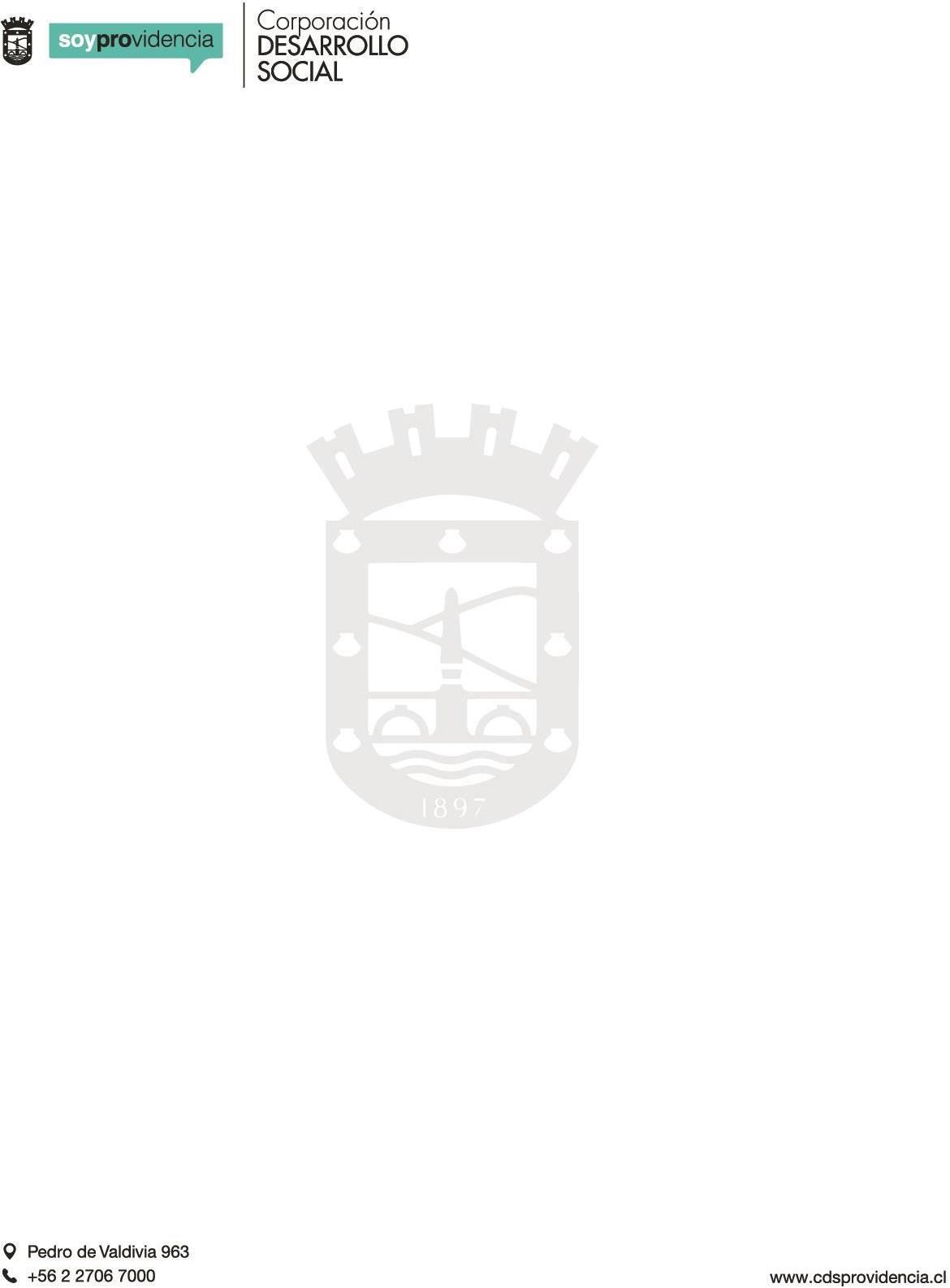 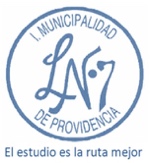 PRIORIZACIÓN CURRICULAR OBJETIVOS IMPRESCINDIBLES 2022Valor del mes: 	Frase motivacional: «Convertid un árbol en leña y arderá para vosotros, pero no producirá flores ni frutos para vuestros hijos»Trabajos Interdisciplinarios: No.	 Si.   Departamento: 	Asignatura: Planes y/o Coordinaciones Medio Ambiente.				 Plan de Apoyo a la Inclusión.	 Plan Integral de Seguridad Escolar.		 Plan de Afectividad, Sexualidad y Género. Plan de gestión de la Convivencia Escolar.	 Plan de Formación Ciudadana.NOTA: A TRAVÉS DEL USO DE PLATAFORMA SE INFORMA A ESTUDIANTES FECHA DE LIBERACIÓN DE ACTIVIDADES Y FECHA DE ENVÍO DE LAS TAREAS AL DOCENTE, SEGÚN ASIGNATURA.NIVEL: Séptimo básico.Objetivo Imprescindible AbordadoActividades a Desarrollar (Acceso por Materiales)Profundización en texto escolarMINEDUC yotros recursosTaller Desarrollo PersonalCICLO 4:20 al 29  Junio.OA Conocer la importancia de la Inteligencia Emocional en la prevención de los conflictos interpersonales, en el reconocimiento de las propias emociones como saber  identificar las del “otro”; y saber cómo expresar y gestionar la propia emotividad.Semana A: 22 al 24 de Junio.(20 y 21; interferiado y feriado): Objetivo:  Conocer la importancia de la Inteligencia Emocional en la prevención de los conflictos interpersonales, en el reconocimiento de las propias emociones como saber  identificar las del “otro”; y saber cómo expresar y gestionar la propia emotividad.Clase expositiva: La profesora desarrolla  el Modelo de Grotberg.Actividad: Los estudiantes en un papelógrafo deberán hacer un resumen de este modelo y luego presentarlo frente al curso. Si bien, por ser un taller no lleva calificación, igualmente tendrá una evaluación , la que será informada al apoderado.Cierre: Conclusiones.Semana B: 27, 28 y 29 de Junio Objetivo: Conocer el perfil de un niño o adolescente resiliente.Clase expositiva: La profesora desarrolla las características del perfil.Actividad solamente voluntaria: Cada estudiante debe elegir cuál o cuáles, de estas características le gustaría desarrollar y dar cuenta del por qué de su/s opción/es. Cierre: Los estudiantes en una hoja en su cuaderno hablan acerca de qué elemento de la temática de la clase les aporta para el desarrollo de su Inteligencia Emocional.PPT Inteligencia emocional: Adolescentes.Introducción a la psicología. MORRIS y MAISTO.Psicología del Desarrollo. Diane E. PapaliaSally Wendkos Olds Ruth Duskin FeldmanRodríguez Méndez Ovidia
Salud Mental Infanto-Juvenil/ Ovidia Rodríguez Méndez... [ y otros]. La Ha- bana: Editorial Ciencias Médicas; 200 Papel Kraf y plumones.